Name________________________
 	   Date___________                  #_____ 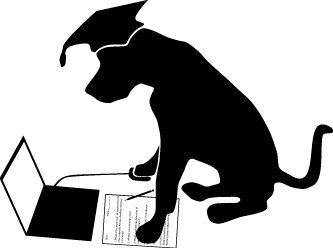                                                    4th Grade Math Proficient Test 5 - http://www.prepdog.org/4th/4mp5.htm
Total correct:  ____/20
If Jan has $5.87 already, she earns $8.92, and she finds a quarter on the ground.  How much does she have
altogether?  Show your work.http://www.prepdog.org/4th/4mp5.htm                                                                                         Prepdog.org- copyright 2014                                                                              #AnswerShow me how your brain works.  Explain or sketch how you solved the problem.Understanding1.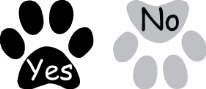 2.3.4.5.6.7.8.9.10.11.12.13.14.15.16.17. 18.19.20.